Publicado en Madrid el 29/05/2020 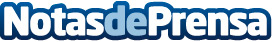 La Fisioterapia combate el progreso de la enfermedad en pacientes con Esclerosis MúltipleEl Consejo General de Colegios de Fisioterapeutas de España se une a las reivindicaciones de estos pacientes, que celebran su Día Mundial con el lema: "Me conecto, nos conectamos"Datos de contacto:Noelia Perlacia915191005Nota de prensa publicada en: https://www.notasdeprensa.es/la-fisioterapia-combate-el-progreso-de-la Categorias: Nacional Medicina Industria Farmacéutica Sociedad Solidaridad y cooperación Medicina alternativa http://www.notasdeprensa.es